Echipamentul individual necesar pentru participarea în bune condiţii la programul de tabararucsac (poate fi înlocuit cu o geantă  tip voiaj) evitaţi valiza sau plasa nylonadidasi, bocanci (se recomandă a doua pereche de încălţăminte tip sport)pantaloni lungi (de preferinţă din material de foiţă, doc, polar etc.)pantaloni scurţitricouri (1/zi)hanorac contra vântului (eventual unul de rezervă) + un pulover, polar etc.haină pentru searăciorapi bumbac (1 pereche/zi)treningşapcă soare-ochelari de soarelenjerie intimăpelerină de ploaieşlapi sau papuci de casălanternă bidon pentru apă (din plastic, maximum 1 litru)trusă de toaletă (săpun, prosop, pastă + periuţă de dinţi etc.)cremă  protectie solaraactecostum de baiecasca pentru piscina ( unde exista piscina)Vă rugăm să evitaţi pantalonii, geaca sau orice accesoriu din material de blugi!Va reamintim ca intrarea in  tabara se face doar cu aviz epidemiologic ,datat cu maxim 48 de ore inainte de intrarea in tabara.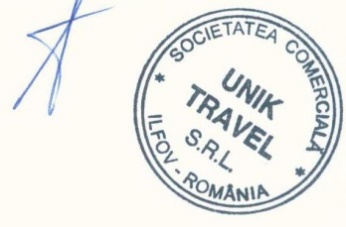 